Директору МБОУ «СОШ№8» Воложаниной Н.Н.  от _________________________________________________________________________________ ,                                                                                                (фамилия, имя, отчество заявителя)                                   проживающей(его) по адресу  ______________________________________________________________(населенный пункт, улица, дом, квартира)__________________________________________телефон____________________________________________________________________________________ (место работы (сокращённое наименование), должность)ЗАЯВЛЕНИЕПрошу предоставить путевку для моего ребёнка __________________________________________________________,                                                                                 (фамилия, имя ребенка) ____.____.________ г.,   обучающегося   в ДОУ «№           », (число, месяц, год рождения)                                                                 в  лагерь с дневным пребыванием детей при МБОУ «СОШ № 8» на  июнь месяц текущего календарного года.    (наименование оздоровительного учреждения)   (прописью указывается один  желаемый месяц)Предлагать путевку на другие смены/месяцы  текущего календарного года (нужное отметить):             да              нетСообщаю также, что имею право на льготное получение путевки для ребенка (нужное отметить):ребёнок остался без попечения родителей;ребёнок вернулся из воспитательной колонии или специального учреждения закрытого типа;семья является многодетной;родители зарегистрированы в качестве безработных;ребёнок получает пенсию по случаю потери кормильца;совокупный доход семьи ниже прожиточного минимума, установленного в Свердловской области;родители работают в государственных и муниципальных учреждениях;другое (указать) ______________________________________________________________________________К заявлению прилагаю (нужное отметить):копию паспорта заявителя (2-3 листы, лист с указанием прописки);            копию свидетельства о рождении ребёнка;копию решения органа опеки и попечительства об установлении опеки, попечительства, передаче ребёнка (детей) в приемную семью;копию удостоверения многодетной семьи Свердловской области; справку установленной формы, - в случае если несовершеннолетний вернулся из воспитательной колонии или специального учреждения закрытого типа;  справку о постановке на учет заявителя в ГКУ СЗН Свердловской области «Ирбитский центр занятости»;   справку из УСП по г. Ирбиту и Ирбитскому району о получении социального пособия, - в случае если совокупный доход семьи ниже прожиточного минимума, установленного в Свердловской области;справку из УПФР по г. Ирбиту и Ирбитскому району,  - в случае получения пенсии по случаю потери кормильца;справку установленного образца о месте работы заявителя;     копию СНИЛС заявителя и ребёнка;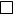 другое (указать) ________________________________________________________________________________.Я, ___________________________________________________________________________, даю свое согласие                       МБОУ «СОШ № 8»                                                                                                                                                                                                                           (сокращённое наименование образовательного учреждения)и его специалистам  на обработку моих персональных данных и персональных данных моего ребенка с целью предоставления муниципальной услуги по организации отдыха и оздоровления моего ребенка. Настоящее согласие выдано без ограничения срока его действия. Под обработкой персональных данных я понимаю сбор, систематизацию, накопление, хранение (в т.ч.в открытой сети Интернет), уточнение (обновление, изменение), использование, распространение (в т.ч. передачу), обезличивание, блокирование, уничтожение и любые другие действия (операции) с персональными данными.Под персональными данными я понимаю любую информацию, относящуюся ко мне и (или) моему ребенку, как к субъекту персональных данных, в том числе фамилию, имя, отчество, год, месяц, дату и место рождения, адрес, семейное, социальное, имущественное положение, образование, профессию, доходы, другую информацию.Я оставляю за собой право отозвать свое согласие посредством составления соответствующего письменного документа, который может быть направлен мной в адрес                          МБОУ «СОШ №8»                           по почте заказным письмом с уведомлением о вручении.(сокращённое наименование образовательного учреждения)      Дата_________________                                                                                           Подпись____________________Заявление и прилагающиеся к нему документы представлены в  МБОУ «СОШ№8»                                                                                                                                              (заполняется специалистом образовательного учреждения):        лично заявителем              через представителя профсоюзного комитета организации с подтверждением соответствующих полномочий 